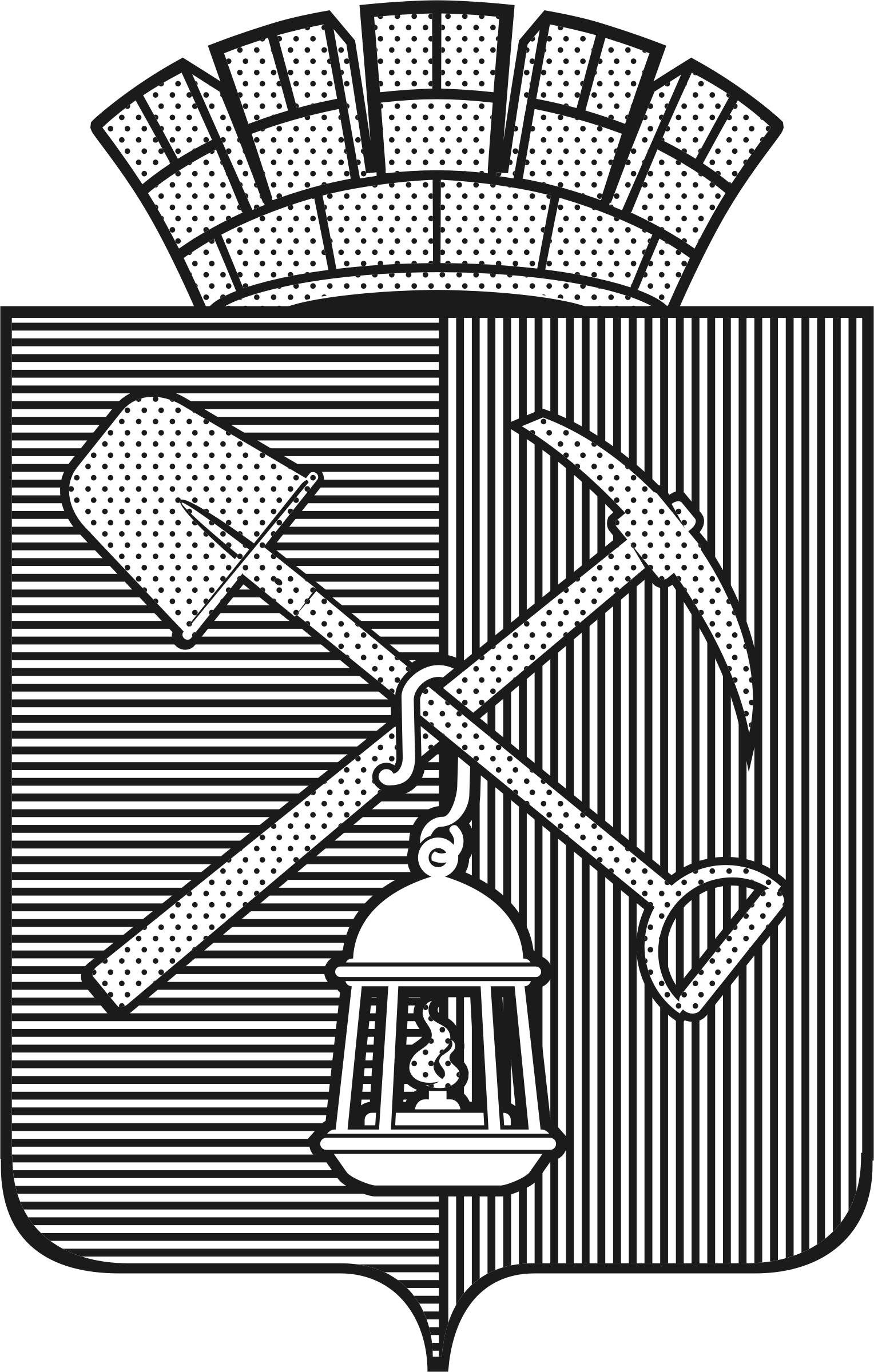 Совет народных депутатовКиселевского городского округаРЕШЕНИЕ№  12 -н«26» марта 2014 г.О внесении изменений в решение Киселевского городского Совета народных депутатов от 25.03.2010 № 16-н  «Об утверждении Правил землепользования и застройки муниципального образования  «Городской округ «Город Киселевск»В соответствии со ст.ст. 31, 32, 33 Градостроительного кодекса Российской Федерации, Уставом Киселевского городского округа, с учетом результатов публичных слушаний, Совет народных депутатов Киселевского городского округа РЕШИЛ:	1.	Внести в Правила  землепользования и застройки муниципального образования «Городской округ «Город Киселевск», утвержденные решением Киселевского городского Совета народных депутатов от 25.03.2010 № 16-н «Об утверждении Правил землепользования и застройки муниципального образования «Городской округ «Город Киселевск» следующие изменения:	1.1. В наименовании и далее по тексту слова «Городской округ «город Киселевск» заменить словами «Киселевский городской округ»;	1.2. В подразделе «Параметры разрешенного использования» раздела 1 «Основные виды и параметры разрешенного использования земельных участков и объектов капитального строительства» зоны многоэтажной жилой застройки (ЖЗ102) и далее по тексту слова «СНиП 2.07.01-89* «Градостроительство. Планировка и застройка городских и сельских поселений» заменить словами ««СП 42.13330.2011 «Свод правил. Градостроительство. Планировка и застройка городских и сельских поселений»;	1.3. В подразделе «Параметры разрешенного использования» раздела 3 «Условно разрешенные виды и параметры разрешенного использования земельных участков и объектов капитального строительства» зоны многоэтажной жилой застройки (ЖЗ102) и далее по тексту слова «Приложением 7 к СНиПу 2.07.01-89* «Градостроительство. Планировка и застройка городских и сельских поселений» заменить словами «СП 42.13330.2011 «Свод правил. Градостроительство. Планировка и застройка городских и сельских поселений»;	1.4. В подразделе «Параметры разрешенного использования» раздела 3 «Условно разрешенные виды и параметры разрешенного использования земельных участков и объектов капитального строительства» зоны многоэтажной жилой застройки (ЖЗ102) и далее по тексту слова «Приложением9 к СНиПу 2.07.01-89* «Градостроительство. Планировка и застройка городских и сельских поселений» заменить словами «СП 42.13330.2011 «Свод правил. Градостроительство. Планировка и застройка городских и сельских поселений»;	1.5. В подразделе «Параметры разрешенного использования» раздела 1 «Основные виды и параметры разрешенного использования земельных участков и объектов капитального строительства» зоны многоэтажной жилой застройки (ЖЗ102) слова «Приложениями 3, 7 к СНиПу 2.07.01-89* «Градостроительство. Планировка и застройка городских и сельских поселений» заменить словами «СП 42.13330.2011 «Свод правил. Градостроительство. Планировка и застройка городских и сельских поселений»;	1.6. В подразделе «Параметры разрешенного использования» раздела 1 «Основные виды и параметры разрешенного использования земельных участков и объектов капитального строительства» зоны индивидуальной жилой застройки (ЖЗ105) и далее по тексту слова «Приложением 3 к СНиПу 2.07.01-89* «Градостроительство. Планировка и застройка городских и сельских поселений» заменить словами «СП 42.13330.2011 «Свод правил. Градостроительство. Планировка и застройка городских и сельских поселений»;	1.7. В разделе 2 «Вспомогательные виды и параметры разрешенного использования земельных участков и объектов капитального строительства» зоны многоэтажной жилой застройки (ЖЗ102): - подраздел «Виды использования» дополнить словами «Дворовые площадки: детские, спортивные, для отдыха взрослых, хозяйственные для сбора мусора, для выгула собак и  т. д.»;- подраздел «Параметры разрешенного использования» для объектов хранения автотранспорта дополнить словами «Строительство осуществлять в соответствии со строительными нормативами, техническими регламентами».	1.8. В разделе 3 «Условно разрешенные виды и параметры разрешенного использования земельных участков и объектов капитального строительства» зоны многоэтажной жилой застройки (ЖЗ102):- в подразделе «Виды использования»  слова «Объекты мелкорозничной торговли» заменить словами «Объекты  торговли»;- в подразделе «Параметры разрешенного использования» слова «Приложением 7 к СНиПу 2.07.01-89* «Градостроительство. Планировка и застройка городских и сельских поселений» заменить  словами «СП 42.13330.2011 «Свод правил. Градостроительство. Планировка и застройка городских и сельских поселений.	1.9. В разделе 2 «Вспомогательные виды и параметры разрешенного использования земельных участков и объектов капитального строительства»  зоны малоэтажной жилой застройки (104):- подраздел «Виды использования» дополнить словами «Дворовые площадки: детские, спортивные, для отдыха взрослых, хозяйственные для сбора мусора, для выгула собак, отдельно стоящие гаражи (капитальные и металлические) для хранения личного автотранспорта»;- подраздел «Параметры разрешенного использования» дополнить словами «Строительство осуществлять в соответствии со строительными нормативами, техническими регламентами».	1.10. В Разделе 3 «Условно разрешенные виды и параметры разрешенного использования земельных участков и объектов капитального строительства» зоны малоэтажной жилой застройки (104):- подраздел «Виды использования» дополнить словами «Магазины (магазины со смешанным ассортиментом товаров, магазины с комбинированным ассортиментом товаров, универсальные магазины). Временные объекты торговли. Блокированные односемейные и  многосемейные дома с участками, отдельно стоящие усадебные дома с участками. Многоквартирные жилые дома»;- подраздел «Параметры разрешенного использования» дополнить следующими абзацами «Этажность объектов торговли до 2 этажей, максимальный процент застройки, размеры земельных участков определяются в соответствии с СП 42.13330.2011 «Свод правил. Градостроительство. Планировка и застройка городских и сельских поселений», Нормативами градостроительного проектирования Кемеровской области, утвержденными постановлением Коллегии Администрации Кемеровской области от 14.10. 2009  № 406.	Площадь земельных участков для отдельно стоящих усадебных домов  с участками 400 – 1500 кв. м. Планировочные и нормативные требования к размещению блокированных односемейных и многосемейных домов с участками, отдельно стоящих усадебных домов с участками:- отступ от красной линии до линии регулирования застройки при новом строительстве должен составлять не менее 5 метров, в существующей застройке – по сложившейся ситуации;- минимальное расстояние от границ соседнего участка до основного строения - не менее ;- допускается в новой застройке строительство (размещение) гаража для легковой автомашины, выходящего на красную линию согласно проектной документации и  при блокировке гаражей на соседних участках;- допускается строительство (размещение) гаража для легковой автомашины, выходящего на границу с соседним участком высотой не более 3-х метров, со стоком с крыши на земельный участок, на котором осуществляется строительство (размещение) гаража;- размещение хозяйственных и прочих строений, открытых стоянок, отдельно стоящих гаражей допускается в соответствии с санитарными правилами и нормами, противопожарными требованиями, в зависимости от степени огнестойкости;- ограждения земельных участков должны быть не выше , вид ограждения и его высота должны быть единообразными, как минимум, на протяжении одного квартала с обеих сторон улицы;- ограждения между участками с целью наименьшего затенения соседних участков  должны быть сетчатыми или решетчатыми, высотой не более 1,5 м,  с глухой частью не более ;- расстояние от границы смежного земельного участка до основного строения не менее – 3 м;- плотность застройки – в соответствии со строительными нормами и правилами в зависимости от площади усадебных участков.	Для многоквартирных жилых домов – этажность до 5 эт.».	1.11. В разделе 1 «Основные виды и параметры разрешенного использования земельных участков и объектов капитального строительства» зоны индивидуальной жилой застройки (ЖЗ 105):-подраздел «Виды использования» изложить в следующей редакции «Отдельно стоящие и блокированные индивидуальные жилые дома (коттеджи), многоквартирные жилые дома до 3 этажей»;- подраздел «Параметры разрешенного использования» дополнить следующими абзацами «Для отдельно стоящих и блокированных индивидуальных жилых домов (коттеджей) этажность до 3 эт., земельные участки площадью 400 – 1500 кв.м.	Планировочные и нормативные требования к размещению:- отступ от красной линии до линии регулирования застройки при новом строительстве должен составлять не менее 5 метров, в существующей застройке – по сложившейся ситуации;- минимальное расстояние от границ соседнего участка до основного строения - не менее ;- допускается в новой застройке строительство (размещение) гаража для легковой автомашины, выходящего на красную линию,  согласно  проекта и  при блокировке гаражей на соседних участках;- допускается строительство (размещение) гаража для легковой автомашины, выходящего на границу с соседним участком высотой не более 3-х метров, со стоком с крыши на земельный участок, на котором осуществляется строительство (размещение) гаража;- размещение хозяйственных и прочих строений, открытых стоянок, отдельно стоящих гаражей допускается в соответствии с санитарными правилами и нормами, противопожарными требованиями, в зависимости от степени огнестойкости;- ограждения земельных участков должны быть не выше , вид ограждения и его высота должны быть единообразными, как минимум, на протяжении одного квартала с обеих сторон улицы;- ограждения между участками с целью наименьшего затенения соседних участков должны быть сетчатыми или решетчатыми, высотой не более  с глухой частью не более ;- расстояние от границы смежного земельного участка до жилого дома не менее – 3 м.	Плотность застройки – в соответствии со строительными нормами и правилами в зависимости от площади усадебных участков.	 Максимальный процент застройки, размеры земельных участков определяются в соответствии с СП 42.13330.2011 «Свод правил. Градостроительство. Планировка и застройка городских и сельских поселений», Нормативами градостроительного проектирования Кемеровской области, утвержденными постановлением Коллегии Администрации Кемеровской области от 14.10. 2009  № 406 Строительство осуществлять в соответствии со строительными нормативами, техническими регламентами.».	1.12. В разделе 2 «Вспомогательные виды и параметры разрешенного использования земельных участков и объектов капитального строительства» зоны индивидуальной жилой застройки (ЖЗ105):- подраздел «Виды использования» дополнить словами «объекты, используемые для ведения огородничества»;- подраздел «Параметры разрешенного использования» дополнить словами «максимальная площадь  земельных участков под огородничество 1500 кв. м.».	1.13. В разделе 3 «Условно разрешенные виды и параметры разрешенного использования земельных участков и объектов капитального строительства» зоны индивидуальной жилой застройки (ЖЗ105): - из подраздела «Виды использования» исключить слова «Объекты, используемые для  ведения огородничества»;- из подраздела «Параметры разрешенного использования» исключить слова «применяется для населенного пункта г. Киселевск».	1.14. В разделе 3 «Условно разрешенные виды и параметры разрешенного использования земельных участков и объектов капитального строительства» зоны индивидуальной жилой застройки (ЖЗ105):- подраздел «Виды использования» дополнить словами «магазины со смешанным ассортиментом товаров, магазины с комбинированным ассортиментом товаров,  универсальные магазины, временные объекты торговли, общие гаражные площадки с гаражами боксового типа, одно-двухэтажные, для хранения личного автотранспорта, автостоянки для размещения индивидуального легкового автотранспорта и т.д»;- подраздел «Параметры разрешенного использования» дополнить словами «торговая площадь объектов торговли до 150 кв.м, этажность до 2 этажей, максимальный процент застройки, размеры земельных участков определяются в соответствии с СП 42.13330.2011 «Свод правил. Градостроительство. Планировка и застройка городских и сельских поселений», Нормативами градостроительного проектирования Кемеровской области, утвержденными постановлением Коллегии Администрации Кемеровской области от 14.10.2009  № 406.	1.15. В разделе 1 «Основные виды и параметры разрешенного использования земельных участков и объектов капитального строительства» зоны садоводства и дачного хозяйства (ЖЗ 106):- подраздел «Параметры разрешенного использования» изложить в следующей редакции: «Площадь садового или садово-огородного участка 200 кв. м -1500кв.м. Площадь земельных участков под ЛПХ 600 кв. м.- 2500 кв.м.	Минимальное расстояние от границ землевладения до строений, а также между строениями: - от границ соседнего участка до: основного строения – , хозяйственных и прочих строений – , открытой стоянки – ; от отдельно стоящего гаража – ;- от основных строений до отдельно стоящих хозяйственных и прочих строений – в соответствии с требованиями СП».	1.16. В разделе 2 «Вспомогательные виды и параметры разрешенного использования земельных участков и объектов капитального строительства»  зоны садоводства и дачного хозяйства (ЖЗ 106) подраздел «Виды использования» дополнить словами «Административные помещения, связанные с обслуживанием коллективных садов и садово-огородных участков. Детские площадки, площадки для отдыха, спортивных занятий».	1.17. В разделе 3 «Условно разрешенные виды и параметры разрешенного использования земельных участков и объектов капитального строительства» зоны садоводства и дачного хозяйства (ЖЗ 106): -подраздел «Виды использования» дополнить словами «коллективные овощехранилища, открытые гостевые автостоянки, магазины, временные объекты торговли,  временные (сезонные) объекты обслуживания населения, физкультурно-оздоровительные сооружения, пункты оказания первой медицинской помощи, постройки для содержания мелких домашних животных, ветлечебницы без содержания животных, общие гаражные площадки с гаражами боксового типа, одно-двухэтажные, для хранения личного автотранспорта».	1.18. В разделе 3 «Условно разрешенные виды и параметры разрешенного использования земельных участков и объектов капитального строительства» зоны садоводства и дачного хозяйства (ЖЗ 106)  в подразделе «Параметры разрешенного использования» предложение «Предельные размеры земельного участка – от 0.1 до 0.4 га.» заменить предложением следующего содержания «Предельные размеры земельного участка для индивидуального жилого дома – от  400 кв. м. - 1500 кв. м».	1.19. В разделе 2 «Вспомогательные  виды и параметры разрешенного использования земельных участков и объектов капитального строительства» зоны мест отдыха общего пользования (РЗ 601) подраздел «Виды использования» дополнить словами «размещение нестационарных временных объектов и устройств для массовых культурных и спортивных мероприятий, открытые парковки для временного размещения транспортных средств, объекты инженерного обеспечения, линейные объекты, пункты оказания первой медицинской помощи, оранжереи, участковые пункты полиции, общественные туалеты, автостоянки для размещения автомототранспортных средств, не связанных с оказанием услуг по хранению автомототранспортных средств».	1.20. В разделе 3 «Условно разрешенные виды и параметры разрешенного использования земельных участков и объектов капитального строительства» зоны мест отдыха общего пользования (РЗ 601) подраздел «Виды использования» дополнить словами «хозяйственные корпуса, резервуары для хранения воды, объекты пожарной охраны».	1.21. В разделе 2 «Вспомогательные  виды и параметры разрешенного использования земельных участков и объектов капитального строительства» зоны учреждений отдыха и туризма (РЗ 602):- подраздел «Виды использования» дополнить словами «игровые площадки, места для пикников, вспомогательные строения и инфраструктура для отдыха, пляжи, спортплощадки, пункты оказания первой медицинской помощи, спасательные станции, площадки для выгула собак, общественные туалеты, объекты пожарной охраны, площадки для мусоросборников»;- подраздел «Параметры разрешенного использования» дополнить словами «В соответствии со строительными нормами и правилами, техническими регламентами».	1.22. В разделе 3 «Условно разрешенные виды и параметры разрешенного использования земельных участков и объектов капитального строительства» зоны учреждений отдыха и туризма (РЗ 602):- подраздел «Виды использования» дополнить словами «Автостоянки, предназначенные для оказания услуг по хранению автомототранспортных средств. Пасеки.»;- подраздел «Параметры разрешенного использования» дополнить словами «В соответствии со строительными нормами и правилами, техническими регламентами».	1.23. Отменить приложение к Правилам землепользования и застройки муниципального образования «Городской округ «Город Киселевск» «Основные требования к нежилым помещениям в многоквартирных жилых домах».	2. Рекомендовать администрации Киселевского округа привести ранее принятые нормативные правовые акты в соответствие с настоящим решением.	3.Настоящее Решение вступает в силу  после его официального опубликования.             4.Администрации  Киселевского городского округа опубликовать настоящее решение в средствах массовой информации.	5.Контроль за исполнением настоящего решения возложить на председателя комитета Совета народных депутатов Киселевского городского округа по развитию местного самоуправления и правопорядку Герасимова С.М.И.о. главы Киселевского городского округа	                                                                          В.А. ЛатаПредседатель Совета народных депутатов Киселевского городского округа                                                                                          В.Б. Игуменшев